Myfanwy's research includes uncovering the untold stories of miners and their families for the Tamar Valley World Heritage Project, the migration of miners to Canada, Australia, south Africa and other mining communities around the world and the origins and development of Market Gardening in the Tamar Valley. Her research is included in such publications as: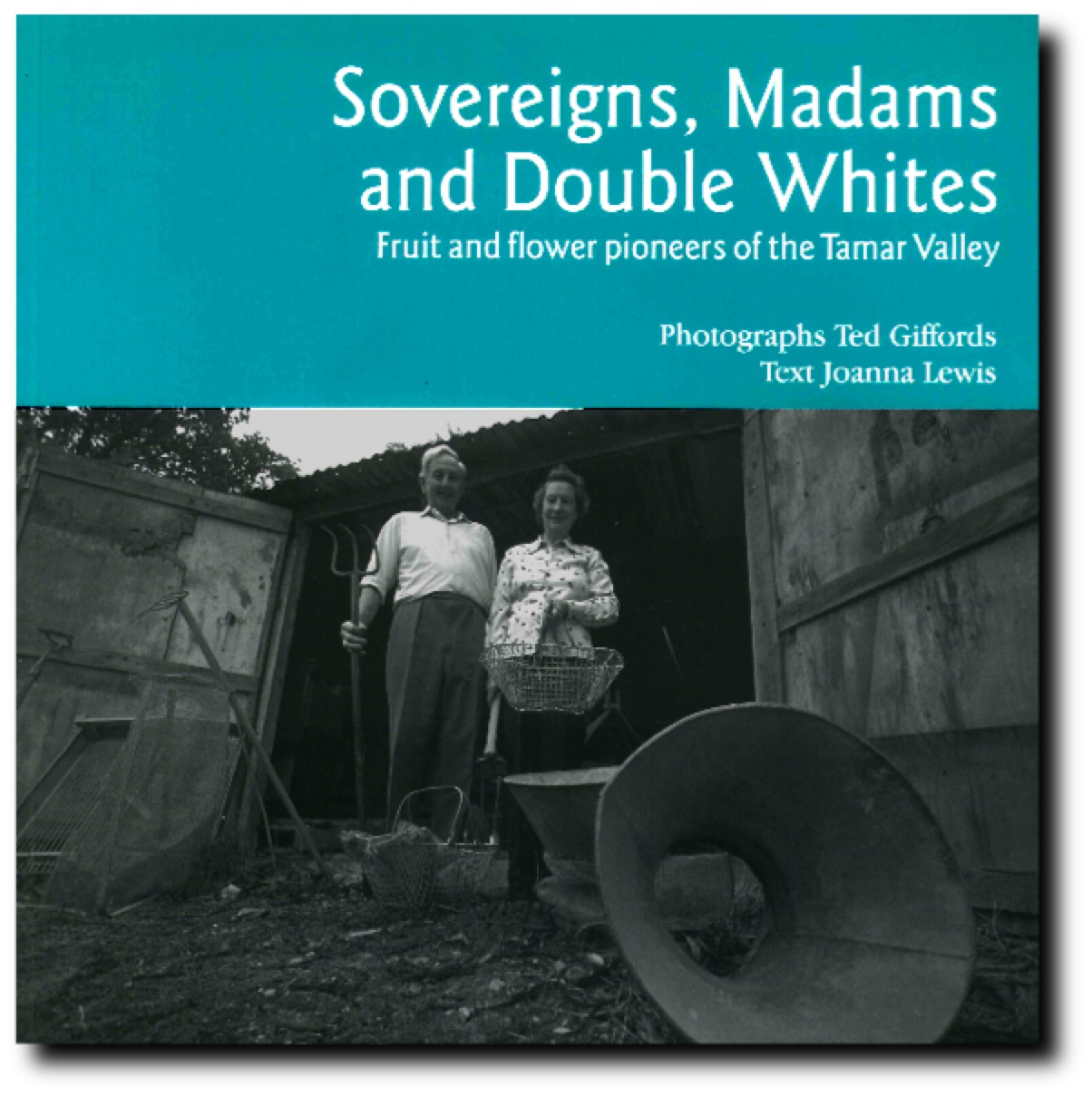 